§3-1414.  Obligation of drawer(1).   This section does not apply to cashier's checks or other drafts drawn on the drawer.[PL 1993, c. 293, Pt. A, §2 (NEW).](2).   When an unaccepted draft is dishonored, the drawer is obliged to pay the draft:(a).  According to its terms at the time it was issued or, if not issued, at the time it first came into possession of a holder; or  [PL 1993, c. 293, Pt. A, §2 (NEW).](b).  If the drawer signed an incomplete instrument, according to its terms when completed, to the extent stated in sections 3‑1115 and 3‑1407.  [PL 1993, c. 293, Pt. A, §2 (NEW).]The obligation is owed to a person entitled to enforce the draft or to an indorser who paid the draft under section 3‑1415.[PL 1993, c. 293, Pt. A, §2 (NEW).](3).   If a draft is accepted by a bank, the drawer is discharged, regardless of when or by whom acceptance was obtained.[PL 1993, c. 293, Pt. A, §2 (NEW).](4).   When a draft is accepted and the acceptor is not a bank, the obligation of the drawer to pay the draft if the draft is dishonored by the acceptor is the same as the obligation of an indorser under section 3‑1415, subsections (1) and (3).[PL 1993, c. 293, Pt. A, §2 (NEW).](5).   If a draft states that it is drawn without recourse or otherwise disclaims liability of the drawer to pay the draft, the drawer is not liable under subsection (2) to pay the draft when the draft is not a check.  A disclaimer of the liability stated in subsection (2) is not effective if the draft is a check.[PL 1993, c. 293, Pt. A, §2 (NEW).](6).   The drawer, to the extent deprived of funds, may discharge its obligation to pay the check by assigning to the person entitled to enforce the check the rights of the drawer against the drawee with respect to the funds if:(a).  A check is not presented for payment or given to a depositary bank for collection within 30 days after its date;  [PL 1993, c. 293, Pt. A, §2 (NEW).](b).  The drawee suspends payments after expiration of the 30-day period without paying the check; and  [PL 1993, c. 293, Pt. A, §2 (NEW).](c).  Because of the suspension of payments, the drawer is deprived of funds maintained with the drawee to cover payment of the check.  [PL 1993, c. 293, Pt. A, §2 (NEW).][PL 1993, c. 293, Pt. A, §2 (NEW).]SECTION HISTORYPL 1993, c. 293, §A2 (NEW). The State of Maine claims a copyright in its codified statutes. If you intend to republish this material, we require that you include the following disclaimer in your publication:All copyrights and other rights to statutory text are reserved by the State of Maine. The text included in this publication reflects changes made through the First Regular and First Special Session of the 131st Maine Legislature and is current through November 1. 2023
                    . The text is subject to change without notice. It is a version that has not been officially certified by the Secretary of State. Refer to the Maine Revised Statutes Annotated and supplements for certified text.
                The Office of the Revisor of Statutes also requests that you send us one copy of any statutory publication you may produce. Our goal is not to restrict publishing activity, but to keep track of who is publishing what, to identify any needless duplication and to preserve the State's copyright rights.PLEASE NOTE: The Revisor's Office cannot perform research for or provide legal advice or interpretation of Maine law to the public. If you need legal assistance, please contact a qualified attorney.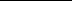 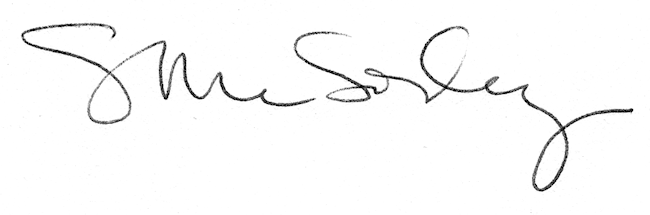 